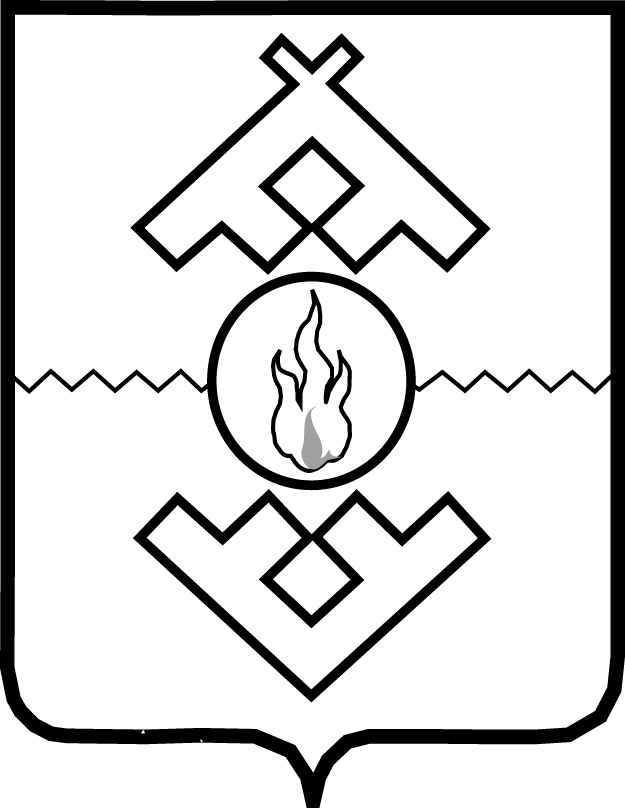 Администрация Ненецкого автономного округаПОСТАНОВЛЕНИЕот «___» _____________ 2022 г. № ___-пг. Нарьян-МарО внесении изменений 
в Порядок предоставления субсидий в целях финансового обеспечения (возмещения) затрат, возникающих при реализации мероприятий 
по созданию и развитию центра компетенций 
в сфере сельскохозяйственной кооперации 
и поддержки фермеров, и постановление Администрации Ненецкого автономного округа 
от 30.04.2019 № 125-пВ соответствии со статьей 78 Бюджетного кодекса Российской Федерации, постановлением Правительства Российской Федерации от 18.09.2020 № 1492 
«Об общих требованиях к нормативным правовым актам, муниципальным правовым актам, регулирующим предоставление субсидий, в том числе грантов в форме субсидий, юридическим лицам, индивидуальным предпринимателям, а также физическим лицам – производителям товаров, работ, услуг, и о признании утратившими силу некоторых актов Правительства Российской Федерации 
и отдельных положений некоторых актов Правительства Российской Федерации», постановлением Правительства Российской Федерации от 05.04.2022 № 590 
«О внесении изменений в общие требования к нормативным правовым актам, муниципальным правовым актам, регулирующим предоставление субсидий, 
в том числе грантов в форме субсидий, юридическим лицам, индивидуальным предпринимателям, а также физическим лицам – производителям товаров, работ услуг и об особенностях предоставления указанных субсидий и субсидий 
из федерального бюджета бюджетам субъектов Российской Федерации в 2022 году», Правилами предоставления и распределения субсидий из федерального бюджета бюджетам субъектов Российской Федерации на создание системы поддержки фермеров и развитие сельской кооперации, установленными в Приложении № 6 
к Государственной программе развития сельского хозяйства и регулирования рынков сельскохозяйственной продукции, сырья и продовольствия, утвержденной постановлением Правительства Российской Федерации от 14.07.2012 № 717, региональным проектом «Акселерация субъектов малого и среднего предпринимательства», установленным подпрограммой 1 «Развитие малого 
и среднего предпринимательства в Ненецком автономном округе», утвержденной постановлением Администрации Ненецкого автономного округа от 26.06.2014 
№ 223-п,  статьей 30 закона Ненецкого автономного округа от 03.02.2006 № 673-оз 
«О нормативных правовых актах Ненецкого автономного округа» Администрация Ненецкого автономного округа ПОСТАНОВЛЯЕТ:Внести изменения в Порядок предоставления субсидий в целях финансового обеспечения (возмещения) затрат, возникающих при реализации мероприятий по созданию и развитию центра компетенций в сфере сельскохозяйственной кооперации и поддержки фермеров, утвержденный постановлением Администрации Ненецкого автономного округа от 19.04.2019 
№ 111-п (с изменениями, внесенными постановлением Администрации Ненецкого автономного округа от 02.03.2021 № 52-п), изложив его в новой редакции, согласно Приложению.Внести изменение в постановление Администрации Ненецкого автономного округа от 30.04.2019 № 125-п «Об определении центра компетенций 
в сфере сельскохозяйственной кооперации и поддержки фермеров на территории Ненецкого автономного округа» заменив слова «абзацем 7 пункта 3 постановления Правительства Российской Федерации от 20.04.2019 № 476 «Об утверждении Правил предоставления и распределения иных межбюджетных трансфертов 
из федерального бюджета бюджетам субъектов Российской Федерации на создание системы поддержки фермеров и развитие сельской кооперации»» словами «абзацем 14 пункта 2 Правил предоставления и распределения субсидий из федерального бюджета бюджетам субъектов Российской Федерации на создание системы поддержки фермеров и развитие сельской кооперации, установленными 
в Приложении № 6 к Государственной программе развития сельского хозяйства 
и регулирования рынков сельскохозяйственной продукции, сырья 
и продовольствия, утвержденной постановлением Правительства Российской Федерации от 14.07.2012 № 717».Настоящее постановление вступает в силу со дня его официального опубликования. ГубернаторНенецкого автономного округа                                                              Ю.В. БездудныйПриложение к постановлению АдминистрацииНенецкого автономного округаот __.2022 № ___-п «О внесении изменений 
в Порядок предоставления субсидий в целях финансового обеспечения (возмещения) затрат, возникающих при реализации мероприятий 
по созданию и развитию центра компетенций в сфере сельскохозяйственной кооперации 
и поддержки фермеров, 
и постановление Администрации Ненецкого автономного округа 
от 30.04.2019 № 125-п»Порядок 
предоставления субсидий 
в целях финансового обеспечения (возмещения) затрат, возникающих при реализации мероприятий по созданию 
и развитию центра компетенций в сфере сельскохозяйственной кооперации 
и поддержки фермеров
Раздел IОбщие положения1. Настоящий Порядок определяет категорию получателей субсидий, способ проведения отбора, размер, условия, сроки и порядок предоставления субсидий 
в целях финансового обеспечения (возмещения) затрат, возникающих 
при реализации мероприятий по созданию и развитию центра компетенций в сфере сельскохозяйственной кооперации и поддержки фермеров, в рамках реализации государственной программы Ненецкого автономного округа «Развитие сельского хозяйства и регулирование рынков сельскохозяйственной продукции, сырья 
и продовольствия в Ненецком автономном округе», утвержденной постановлением Администрации Ненецкого автономного округа от 22.10.2014 № 405-п, регионального проекта «Акселерация субъектов малого и среднего предпринимательства», установленного подпрограммой 1 «Развитие малого 
и среднего предпринимательства в Ненецком автономном округе», утвержденной постановлением Администрации Ненецкого автономного округа от 26.06.2014 
№ 223-п, (далее соответственно – Порядок, региональный проект, субсидии), а также порядок и сроки возврата субсидий в случае нарушения условий, установленных 
при ее предоставлении, а также порядок возврата в текущем финансовом году остатков субсидии, не использованных в отчетном финансовом году и порядок возврата в текущем финансовом году получателем субсидий остатков субсидий, 
не использованных в отчетном финансовом году.2. Субсидии предоставляются Департаментом природных ресурсов, экологии и агропромышленного комплекса Ненецкого автономного округа (далее - Департамент) на безвозмездной и безвозвратной основе в пределах бюджетных ассигнований, установленных законом Ненецкого автономного округа об окружном бюджете на соответствующий финансовый год и плановый период, и лимитов бюджетных обязательств, доведенных Департаменту как получателю средств окружного бюджета на цели, предусмотренные пунктом 1 настоящего Порядка.В текущем финансовом году субсидии могут быть предоставлены 
на возмещение затрат или финансовое обеспечение затрат. Субсидии на возмещение затрат предоставляются ежемесячно. Предоставление субсидии на финансовое обеспечение затрат осуществляется в соответствии с планом-графиком перечисления субсидии, являющимся неотъемлемой частью Соглашения 
о предоставлении субсидии.Для получателей средств, использующих право на освобождение 
от исполнения обязанностей налогоплательщика, связанных с исчислением 
и уплатой налога на добавленную стоимость, финансовое обеспечение (возмещение) части их затрат осуществляется исходя из суммы расходов на приобретение товаров (работ, услуг), включая сумму налога на добавленную стоимость. 3. Сведения о субсидии размещаются на едином портале бюджетной системы Российской Федерации в информационно-телекоммуникационной сети «Интернет» www.budget.gov.ru (в разделе единого портала) при формировании окружного закона об окружном бюджете на соответствующий финансовый год и плановый период (проекта окружного закона о внесении изменений в окружной закон об окружном бюджете на соответствующий финансовый год и плановый период) (далее – единый портал).4. Категорией получателей субсидии, имеющих право на получение субсидий, являются юридические лица, зарегистрированные на территории Российской Федерации, учредителем (участником и (или) членом) или одним из учредителей (участников и (или) членов) которого является Ненецкий автономный округ или орган исполнительной власти Ненецкого автономного округа, и оказывающее информационно-консультационные услуги, направленные на обеспечение создания и (или) развития сельскохозяйственных кооперативов, субъектов малого и среднего предпринимательства в области сельского хозяйства в Ненецком автономном округе (далее соответственно – центр компетенций, участник отбора, получатель субсидии). Центром компетенций может являться структурное подразделение указанного юридического лица. Центр компетенции определяется нормативным правовым актом высшего исполнительного органа государственной власти Ненецкого автономного округа.5. Способ проведения отбора получателей субсидий – запрос предложений 
на основании заявок, направленных участниками отбора для участия в отборе, исходя из соответствия участников отбора категориям, очередности поступления заявок на участие в отборе (далее соответственно – отбор, запрос предложений, заявка).6. Департаментом в форме распоряжения принимаются следующие решения:1) о проведении отбора;2) о заключении соглашения о предоставлении субсидии (далее – Соглашение);3) об отклонении заявки участника отбора и отказе в заключении Соглашения;4) о предоставлении субсидии либо об отказе в предоставлении субсидии.7. Департамент в течение 3 рабочих дней со дня принятия решений, указанных в подпунктах 2-4 пункта 6 настоящего Порядка, направляет участнику отбора, получателю субсидии копию соответствующего решения посредством почтового отправления с уведомлением о вручении или по электронной почте (если получатель субсидии указал такой способ в заявке), либо в случае явки получателя субсидии вручает лично под подпись.Раздел IIПорядок проведения отбора получателей субсидий 
Глава 1. Общие положения, требования к участникам отбора8. Отборы объявляются Департаментом по мере необходимости в текущем финансовом году.9. Дополнительный отбор проводится в случае наличия нераспределенных лимитов бюджетных обязательств, доведенных в установленном порядке 
до Департамента на цели, указанные в пункте 1 настоящего Порядка.10. Организацию и проведение отбора осуществляет Департамент:1) издает распоряжение о проведении отбора;2) готовит объявление о проведении отбора (далее - объявление) и размещает его на официальном сайте Департамента в информационно-телекоммуникационной сети «Интернет» по ссылке: http://dprea.adm-nao.ru (далее - официальный сайт), 
а также на едином портале;3) осуществляет прием и регистрацию заявок участников отбора;4) определяет победителей отбора - участников отбора, в отношении которых принимается решение о заключении Соглашения;5) заключает Соглашения с победителями отбора;6) готовит информацию о результатах рассмотрения поступивших заявок участников отбора и размерах, предоставляемых победителям отбора субсидий.11. Для проведения отбора Департамент не позднее 3 рабочих дней до даты начала подачи заявок размещает на едином портале и на официальном сайте объявление с указанием:1) категории получателей субсидии;2) даты начала подачи или окончания приема предложений (заявок) участников отбора, которая не может быть ранее 30-го календарного дня, следующего за днем размещения объявления о проведении отбора (за исключением 2022 года – не менее 10 календарных дней, следующих за днем размещения объявления);3) наименования, места нахождения, почтового адреса, адреса электронной почты Департамента, номер контактного телефона должностного лица;4) результата предоставления субсидии, в соответствии пунктом 53 настоящего Порядка;5) указателей страниц сайта в информационно-телекоммуникационной сети «Интернет», на котором обеспечивается проведение отбора;6) требований к участникам отбора, в соответствии с пунктом 12 настоящего Порядка;7) перечня документов, в соответствии с пунктом 13 настоящего Порядка;8) требований к документам, представляемым участником отбора, 
в соответствии с пунктами 17-19 и 21 настоящего Порядка;9) порядка подачи заявок участниками отбора и требования, предъявляемые 
к их форме и содержанию;10) порядка отзыва заявки участником отбора, порядка возврата заявки участником отбора, определяющего в том числе основания для возврата заявки участнику отбора, порядка внесения изменений в заявку участником отбора;11) правил рассмотрения заявок участников отбора;12) порядка представления участникам отбора разъяснений положений объявления, даты начала и окончания срока такого предоставления;13) срока, в течение которого победитель (победители) отбора должен (должны) подписать Соглашение;14) условий признания победителя (победителей) отбора уклонившимся (уклонившимися) от заключения соглашения;15) даты размещения результатов отбора на едином портале, официальном сайте, которая не может быть позднее 14-го календарного дня, следующего за днем определения победителя отбора.12. Участник отбора на дату представления заявки в Департамент должен соответствовать следующим требованиям:1) не иметь неисполненной обязанности по уплате налогов, сборов, страховых взносов, пеней, штрафов, процентов, подлежащих уплате в соответствии 
с законодательством Российской Федерации о налогах и сборах (в 2022 году – свыше 300 000 рублей);2) не иметь просроченной (неурегулированной) задолженности по денежным обязательствам перед окружным бюджетом;3) не находится в процессе реорганизации (за исключением реорганизации 
в форме присоединения к нему другого юридического лица), ликвидации, 
в отношении него не введена процедура банкротства, его деятельность 
не приостановлена в порядке, предусмотренном законодательством Российской Федерации, а индивидуальный предприниматель не должен прекратить деятельность в качестве индивидуального предпринимателя;2) не является иностранным юридическим лицом, а также российским юридическим лицом, в уставном (складочном) капитале которого доля участия иностранных юридических лиц, местом регистрации которых является государство или территория, включенные в утверждаемый Министерством финансов Российской Федерации перечень государств и территорий, предоставляющих льготный налоговый режим налогообложения и (или) не предусматривающих раскрытия 
и представления информации при проведении финансовых операций (офшорные зоны), в совокупности превышает 50 процентов;3) не получает средства из окружного бюджета в соответствии с иными нормативными правовыми актами на цели, указанные в пункте 1 настоящего Порядка.13. Для участия в отборе участник отбора в течение срока, указанного 
в объявлении, представляет в Департамент следующие документы:1) заявку по форме согласно Приложению 1 к настоящему Порядку;2) доверенность, удостоверяющую полномочия представителя участника отбора на подписание и (или) представление заявки для участия в отборе 
(в случае подписания и (или) представления заявления о получении субсидий представителем получателя субсидии);3) копии учредительных документов получателя субсидии;4) копию программы деятельности центра компетенций на срок не менее 5 лет, размещенной на официальном сайте (странице) центра компетенции, соответствующей целям и задачам регионального проекта (согласованной с Департаментом и Министерством сельского хозяйства Российской Федерации);5) копию положения о центре компетенции соответствующего требованиям Стандарта деятельности центров компетенций в сфере сельскохозяйственной кооперации и поддержки фермеров, утверждённого проектным комитетом 
по национальному проекту «Малый бизнес и поддержка индивидуальной предпринимательской инициативы», протокол от 21.03.2019 № 1;6) информацию о направлениях расходования, связанных с реализацией мероприятий по созданию и развитию центра компетенций в сфере сельскохозяйственной кооперации и поддержки фермеров, источником финансового обеспечения которых является субсидия, по форме согласно Приложению 2 к настоящему Порядку;7) копию свидетельства о праве собственности, копию технического паспорта либо технического плана здания, в котором находится помещение, или иные документы, подтверждающие наличие помещения общей площадью не менее 15 (пятнадцати) квадратных метров, не находящегося в подвальном помещении;8) копию документа о наличии высшего образования должностного лица, осуществляющего полномочия центра компетенций в сфере сельскохозяйственной кооперации и поддержки фермеров;9) копии документов, подтверждающих опыт работы в области руководства и (или) управления сельскохозяйственным производством не менее трех лет, или опыт работы в сфере поддержки малого и среднего предпринимательства в сельском хозяйстве не менее 1 (одного) года, или опыт работы в области управления в агропромышленном комплексе не менее 3 (трех) лет (копия трудовой книжки, копия трудового договора);10) копии документов, подтверждающих ведение раздельного бухгалтерского учета средств субсидии;11) согласие на обработку персональных данных по форме согласно Приложение 5 к настоящему Порядку.14. Департаментом в срок не позднее 3 рабочих дней со дня окончания срока приема заявки, самостоятельно запрашиваются документы и сведения 
в уполномоченном органе, в распоряжении которого они находятся:1) выписка из Единого государственного реестра юридических лиц;2) выписка из Единого государственного реестра индивидуальных предпринимателей;3) сведения о наличии (отсутствии) задолженности по уплате налогов, сборов, страховых взносов, пеней, штрафов, процентов, подлежащих уплате в соответствии с законодательством Российской Федерации о налогах и сборах;4) сведения о наличии (отсутствии) просроченной (неурегулированной) задолженности перед окружным бюджетом.15. Участник отбора вправе представить документы, указанные в пункте 14 настоящего Порядка по собственной инициативе.16. Сведения о наличии (отсутствии) просроченной (неурегулированной) задолженности по денежным обязательствам перед окружным бюджетом Департамент запрашивает в исполнительном органе государственной власти Ненецкого автономного округа, осуществляющим функции по нормативному правовому регулированию и реализации государственной политики в финансовой сфере (далее – уполномоченный орган в сфере финансов), в срок не позднее 3 рабочих дней со дня окончания срока приема заявок. Уполномоченный орган в сфере финансов в срок не позднее 3 рабочих дней со дня поступления запроса предоставляет в Департамент указанные сведения.Глава 2. Требования к документам, 
представляемым участником отбора, 
получателям субсидии17. Документы, указанные в пунктах 13 и 46 настоящего Порядка, предоставляются в Департамент на бумажном носителе посредством личного обращения или путем направления по почте, заполняются от руки 
или машинописным способом. Документы не должны быть заполнены карандашом. Тексты документов должны быть написаны разборчиво. В документах не должно содержаться подчисток, приписок, зачеркнутых слов и иных не оговоренных 
в них исправлений. Документы не должны иметь повреждений, наличие которых 
не позволяет однозначно истолковать их содержание.18. Копии документов должны быть удостоверены нотариусом или другим должностным лицом, имеющим право совершать нотариальные действия, 
либо заверяются подписью руководителя юридического лица, индивидуальным предпринимателем с указанием его фамилии, имени, отчества (при наличии) 
и печатью (при наличии).19. Копии документов, представленные с предъявлением подлинника, заверяются специалистом Департамента, осуществляющим прием документов.20. Документы участников отбора возврату, после окончания срока приема заявок, не подлежат и хранятся в Департаменте, за исключением случая, установленного пунктом 28 настоящего Порядка.21. От имени участника отбора вправе выступать:1) руководитель юридического лица, индивидуальный предприниматель;2) представитель при наличии доверенности, подписанной руководителем юридического лица, индивидуальным предпринимателем.Глава 3. Порядок отзыва и внесения 
изменений в заявку участником отбора, 
порядок возврата заявки, порядок получения 
разъяснений положений объявления22. Участник отбора вправе подать одну заявку на участие в отборе.23. Участник отбора несет ответственность за достоверность представляемых сведений (документов).24. Участник отбора вправе отозвать или изменить свою заявку до истечения установленного в объявлении срока подачи заявок.25. Отзыв заявки участником отбора осуществляется путем направления 
в адрес Департамента письменного уведомления участника отбора, составленного
в свободной форме, с указанием наименования участника отбора, даты подачи заявки, почтового адреса для возврата заявки.26. Внесение изменений в заявку осуществляется путем подачи 
в Департамент письменного уведомления, составленного в свободной форме, 
с указанием наименования участника отбора, даты подачи заявки, оснований 
для внесения изменений в заявку, списка документов, подлежащих изменению. 
К заявке прилагаются документы, заменяющие ранее представленные документы.27. Основанием для возврата заявки является поступление в адрес Департамента письменного уведомления участника отбора об отзыве заявки, которое подлежит регистрации, в день его поступления.28. Возврат заявки осуществляется в течение 5 рабочих дней со дня поступления письменного уведомления участника отбора для возврата заявки
на указанный участником отбора почтовый адрес.29. Участник отбора в течение срока проведения отбора, указанного 
в объявлении, вправе обратиться в Департамент за разъяснением положений объявления письменно или устно.30. Устная консультация оказывается по номерам контактных телефонов должностных лиц Департамента, указанных в объявлении.31. В случае письменного обращения участника отбора за разъяснениями положений объявления Департамент в течение 5 рабочих дней со дня поступления обращения направляет ответ с разъяснениями участнику отбора.Глава 4. Порядок проведения отбора32. Департамент в сроки проведения отбора, указанные в объявлении, осуществляет прием и регистрацию заявок в день их поступления в порядке очередности (с указанием даты и времени поступления).33. В течение 10 рабочих дней со дня окончания срока приема заявок Департамент осуществляет проверку документов и принимает решение 
о заключении Соглашения или об отклонении заявки участника отбора и отказе 
в заключении Соглашения, по основаниям предусмотренным пунктом 34 настоящего Порядка.34. Решение об отклонении заявки участника отбора и отказе в заключении Соглашения принимается при наличии одного или нескольких оснований:1) несоответствие участника отбора категории, указанной в пункте 4 настоящего Порядка;2) несоответствие участника отбора требованиям, установленным пунктом 12 настоящего Порядка;3) несоответствие представленных участником отбора заявки и документов требованиям, установленным в объявлении;4) недостоверность представленной участником отбора информации, 
в том числе информации о месте нахождения и адресе юридического лица;5) подача участником отбора заявки после даты и (или) времени, определенных для подачи заявок;6) непредставление (представление не в полном объеме) документов, указанных в пункте 13 настоящего Порядка, или представление с нарушением требований к документам, установленных пунктами 17-19 и 21 настоящего Порядка.35. Департамент не позднее 14-го календарного дня, следующего за днем определения победителя отбора размещает на едином портале и на официальном сайте информацию о результатах рассмотрения заявок, включающую:1) дату, время и место проведения рассмотрения заявок;2) информацию об участниках отбора, заявки которых рассмотрены;3) информацию об участниках отбора, заявки которых отклонены, 
с указанием причин их отклонения, в том числе положений объявления, которым 
не соответствуют такие заявки;4) наименования участников отбора, с которыми заключаются соглашения 
о предоставлении субсидии и порядок расчета размера предоставляемой субсидии.Глава 5. Порядок заключения Соглашения36. Субсидии предоставляются на основании заключенного между Департаментом и победителем отбора Соглашения.37. Соглашение заключается с соблюдением требований о защите государственной тайны в соответствии с типовыми формами, установленными Министерством финансов Российской Федерации, в государственной интегрированной информационной системе управления общественными финансами «Электронный бюджет» (далее – ГИИС «Электронный бюджет»).38. Соглашение должно предусматривать в том числе:1) согласие получателя субсидии на осуществление в отношении 
их проверки главным распорядителем как получателем бюджетных средств соблюдения порядка и условий предоставления субсидии, в том числе в части достижения результатов предоставления субсидии, а также проверки органами государственного финансового контроля соблюдения получателем субсидии порядка и условий предоставления субсидии в соответствии со статьями 2681 и 2691 Бюджетного кодекса Российской Федерации, и на включение таких положений 
в Соглашение;2) положение, при котором в случае уменьшения Департаменту 
как получателю бюджетных средств ранее доведенных лимитов бюджетных обязательств, указанных в пункте 2 настоящего Порядка, приводящего
к невозможности предоставления субсидии в размере, определенном
в Соглашении, производится согласование новых условий Соглашения 
или расторжение Соглашения при не достижении согласия по новым условиям;3) значение результата предоставления субсидии;4) показатели деятельности центра компетенций, устанавливаемые Министерством сельского хозяйства Российской Федерации, необходимые 
для достижения результата предоставления субсидии;5) сроки и форму представления получателем субсидии дополнительной отчетности;6) обязательство получателя субсидии по предоставлению отчетности в порядке и сроки, установленные настоящим Порядком;7) положение, при котором в случае непредставления получателем субсидии отчета о достижении результата предоставления субсидии, в установленные Соглашением сроки, получатель субсидии обязан возвратить средства субсидии 
в полном объеме, в указанный Соглашением срок, перечислив их на лицевой счет Департамента; 8) обязательство получателя субсидии включать в договоры (соглашения), заключаемые в целях исполнения обязательств по Соглашению (в части предоставления субсидии на финансовое обеспечение затрат), согласие лиц, являющихся поставщиками (подрядчиками, исполнителями) по данным договорам (соглашениям) (за исключением государственных (муниципальных) унитарных предприятий, хозяйственных товариществ и обществ с участием публично-правовых образований в их уставных (складочных) капиталах, а также коммерческих организаций с участием таких товариществ и обществ в их уставных (складочных) капиталах), на осуществление главным распорядителем, органами государственной власти Ненецкого автономного округа, осуществляющими государственный финансовый контроль, проверок соблюдения условий
и порядка предоставления субсидии;9) запрет приобретения получателем субсидии - юридическим лицом за счет полученных средств иностранной валюты, за исключением операций, осуществляемых в соответствии с валютным законодательством Российской Федерации при закупке (поставке) высокотехнологичного импортного оборудования, сырья и комплектующих изделий, а также связанных с достижением результата предоставления субсидии иных операций, определенных настоящим Порядком (в части предоставления субсидии на финансовое обеспечение затрат);10) порядок и сроки возврата субсидии (остатка субсидии) в окружной бюджет в случае образования не использованного в отчетном финансовом году остатка субсидии на финансовое обеспечение затрат и отсутствия решения Департамента о наличии потребности в указанных средствах.39. Департамент в течение 15 рабочих дней со дня опубликования на едином портале и на своем сайте информации о результатах отбора обеспечивает размещение проекта Соглашения в ГИИС «Электронный бюджет».40. Получатель субсидии обеспечивает подписание проекта Соглашения 
в ГИИС «Электронный бюджет» в течение 5 рабочих дней с момента 
его формирования Департаментом. В случае не подписания Соглашения в течение указанного срока получатель субсидии признается уклонившимся от заключения Соглашения.41. Департамент в течение 5 рабочих дней после подписания Соглашения получателем субсидии подписывает соглашение в ГИИС «Электронный бюджет».Раздел IIIУсловия и порядок предоставления субсидии42. Средства предоставляются центру компетенций на софинансирование затрат, связанных с осуществлением его деятельности, за счет средств федерального бюджета в размере, не превышающем 80 процентов этих затрат, но не более минимального объема субсидии, определенного в соответствии с абзацем четвертым пункта 16 Правил предоставления и распределения субсидий из федерального бюджета бюджетам субъектов Российской Федерации на создание системы поддержки фермеров и развитие сельской кооперации, утвержденными Приложением 6 к Государственной программе развития сельского хозяйства 
и регулирования рынков сельскохозяйственной продукции, сырья и продовольствия, утвержденной постановлением Правительства Российской Федерации от 14.07.2012 № 717. Оставшаяся часть затрат центра компетенций может быть обеспечена за счет средств окружного бюджета.43. Перечень затрат центра компетенций, софинансируемых за счет средств федерального бюджета, определяется Министерством сельского хозяйства Российской Федерации.44. Субсидии на финансовое обеспечение затрат предоставляется получателю субсидии в размере 100 процентов от планируемых расходов по созданию 
и развитию центра компетенции согласно направлениям расходования субсидии, подготовленным по форме согласно Приложению 2 к настоящему Порядку.45. Департамент в течение 5 рабочих дней со дня подписания Соглашения принимает решение о предоставлении субсидии на финансовое обеспечение затрат.46. Для получения субсидии на возмещение затрат получатель субсидии не позднее 20 числа месяца, следующего за отчетным месяцем (за январь - апрель 2022 года - до 15 мая 2022 года), представляет в Департамент следующие документы, заверенные подписью руководителя и печатью юридического лица (при наличии):1) заявление о предоставлении субсидии на возмещение затрат по форме согласно Приложению 3 к настоящему Порядку;2) отчет о направлениях расходования субсидии по форме, установленной 
в Приложении № 4 к настоящему Порядку, с приложением к отчету подтверждающих документов.47. Департамент регистрирует представленные получателем субсидии документы, указанные в пункте 46 настоящего Порядка, в день их поступления. Департамент в течение 20 рабочих дней, осуществляет проверку представленных получателем субсидии документов и принимает решение о предоставлении субсидии на возмещение затрат либо об отказе в предоставлении субсидии 
на возмещение затрат.48. Основаниями для принятия решения об отказе в предоставлении субсидии на возмещение затрат являются:1) документы, указанные в пункте 46 настоящего Порядка, представлены 
не в полном объеме или с нарушением требований, установленных пунктами 17-19 и 21 настоящего Порядка;2) нарушение срока представления документов, установленного в пункте 46 настоящего Порядка;3) недостоверность представленных сведений (документов).49. Субсидия на возмещение затрат предоставляется в размере 100 процентов от суммы фактических затрат, понесенных получателем субсидии при реализации мероприятий по созданию и развитию центра компетенций согласно отчета о направлениях расходования субсидии по форме, установленной в Приложении № 4 к настоящему Порядку.50. Перечисление средств субсидии на расчетный или корреспондентский счета, открытые получателем субсидии в учреждениях Центрального банка Российской Федерации или кредитных организациях, по реквизитам, указанным 
в Соглашении, осуществляется Департаментом не позднее 10-го рабочего дня, следующего за днем принятия решений о предоставлении субсидии.51. В случае невозможности предоставления субсидии в текущем финансовом году в связи с недостаточностью лимитов бюджетных обязательств перечисление средств субсидии получателю субсидии, соответствующему установленным настоящим Порядком требованиям, осуществляется в очередном финансовом году без повторного прохождения отбора в течение 10 рабочих дней со дня доведения лимитов бюджетных обязательств Департаменту.52. Обязательным условием предоставления субсидии на финансовое обеспечение затрат является запрет на приобретение получателем субсидии за счет полученных средств иностранной валюты, за исключением операций, осуществляемых в соответствии с валютным законодательством Российской Федерации при закупке (поставке) высокотехнологичного импортного оборудования, сырья и комплектующих изделий, а также связанных с достижением результата предоставления субсидии иных операций.Раздел IVТребования к отчетности53. Результатом предоставления субсидии является количество субъектов малого и среднего предпринимательства в сфере агропромышленного комплекса, получивших государственную поддержку, в том числе в результате услуг, оказанных центром компетенции. 54. Показателями, необходимыми для достижения результата предоставления субсидии, являются:1) доля крестьянских (фермерских) хозяйств, индивидуальных предпринимателей (являющихся сельскохозяйственными товаропроизводителями) 
и СПоК (кроме кредитных, страховых) в общем количестве сельскохозяйственных товаропроизводителей, являющихся субъектами малого и среднего предпринимательства (по кодам видов деятельности в соответствии с ОКВЭД 01 «Растениеводство и животноводство, охота и предоставление соответствующих услуг в этих областях», 03.2 «Рыбоводство», 10 «Производство пищевых продуктов»), в Ненецком автономном округе (процентов);2) охват вновь созданных сельскохозяйственных товаропроизводителей, являющихся субъектами малого и среднего предпринимательства, услугами центра компетенции (процентов).55. Эффективность предоставления субсидии оценивается ежегодно Департаментом на основании отчета о достижении значения результата использования субсидии и показателей, необходимых для достижения результата предоставления субсидии, предоставленного получателем субсидии в Департамент в соответствии с подпунктом 1 пункта 56 настоящего Порядка.56. Получатель субсидии предоставляет в Департамент на бумажном носителе и в форме электронного документа в ГИИС «Электронный бюджет» отчеты о (об):1) достижении значения результата представления субсидии и показателей, необходимых для достижения результата предоставления субсидии по форме, установленной Соглашением о предоставлении субсидии - один раз в полгода 
не позднее 15 рабочих дней месяца, следующего за отчетным, за отчетный год – 
не позднее 20 января года, следующего за отчетным;2) расходах Получателя, источником финансового обеспечения которых является субсидия, по форме, установленной Соглашением о предоставлении субсидии - не позднее 4 числа месяца, следующего за отчетным кварталом (отчет за IV квартал представляется до 15 января года, следующего за отчетным);3) результатах деятельности центра компетенции в сфере сельскохозяйственной кооперации и поддержи фермеров - ежеквартально 
не позднее четвертого числа месяца, следующего за отчетным кварталом, 
за IV квартал - до 20 января года, следующего за отчетным;4) иные отчеты по вопросам использования субсидии, реализации мероприятий, достижения значений результатов предоставления субсидии.Раздел VТребования об осуществлении контроля за соблюдением условий 
и порядка предоставления субсидий и ответственности за их нарушение. 
Порядок и сроки возврата субсидий в случае нарушения условий, 
установленных при их предоставлении. 
Порядок возврата в текущем финансовом году получателемсубсидий остатков субсидий, не использованных 
в отчетном финансовом году57. В отношении получателей субсидии проводятся проверки:1) Департаментом в части соблюдения порядка и условий предоставления субсидии, в том числе в части достижения результатов предоставления субсидии;2) исполнительными органами государственной власти Ненецкого автономного округа, осуществляющими государственный финансовый контроль, 
в части соблюдения порядка и условий предоставления субсидии в соответствии 
со статьями 2681 и 2691 Бюджетного кодекса Российской Федерации, и на включение таких положений в Соглашение.58. В случае если получателем субсидии по состоянию на 31 декабря года предоставления субсидии не достигнуты значения результата предоставления субсидии и значения показателей, необходимых для достижения результата предоставления субсидии, предусмотренных Соглашением, объём средств, подлежащий возврату (Vвозврата), рассчитывается по формуле:Vвозврата = (Vсредств x k) x 0,01, где:Vсредств - размер субсидии, предоставленной получателю;k - коэффициент возврата.Коэффициент возврата (k) определяется по формуле:k = 1 - Ti / Si, где:Ti - фактически достигнутое значение i-го результата на отчетную дату;Si - плановое значение i-го результата, установленное Соглашением.При расчете коэффициента возврата используются только положительные значения коэффициента, отражающего уровень недостижения i-го результата получения субсидий. В 2022 году штрафные санкции не применяются.59. Решение о возврате субсидии не принимается Департаментом в случае, если установленное в Соглашении значение результата предоставления субсидии 
не достигнуто в силу документально подтвержденного наступления обстоятельств непреодолимой силы, препятствующих его достижению:1) установление регионального (межмуниципального) и (или) местного уровня реагирования на чрезвычайную ситуацию, подтвержденное правовым актом органа государственной власти Ненецкого автономного округа и (или) органа местного самоуправления;2) установление карантина и (или) иных ограничений, направленных 
на предотвращение распространения и ликвидацию очагов заразных и иных болезней животных, подтвержденное правовым актом органа государственной власти Ненецкого автономного округа;3) аномальные погодные условия, подтвержденные справкой территориального органа федерального органа исполнительной власти, осуществляющего функции по оказанию государственных услуг в области гидрометеорологии и смежных с ней областях.60. В случае возникновения в 2022 году обстоятельств, приводящих 
к невозможности достижения значений результатов предоставления субсидии, 
в сроки, определенные Соглашением, Департамент по согласованию с получателем субсидии вправе принять решение о внесении изменений в Соглашение в части продления сроков достижения результатов предоставления субсидии (но не более чем на 24 месяца) без изменения размера субсидии. В случае невозможности достижения результата предоставления субсидии без изменения размера субсидии Департамент в 2022 году вправе принять решение об уменьшении значения результата предоставления субсидии. 61. В случае выявления Департаментом фактов нарушения условий и порядка, установленных при предоставлении субсидий, в случае, если значение результата предоставления субсидии не достигнуто (за исключением случаев, предусмотренных пунктом 59 настоящего Порядка), в адрес получателя в течение 5 рабочих дней со дня выявления нарушения направляется уведомление о возврате полученных субсидий, которое направляется получателю субсидии посредством заказного письма с уведомлением о вручении либо, в случае его явки, вручается получателю субсидии лично под подпись.62. Получатель субсидии осуществляет возврат бюджетных средств 
в течение 10 рабочих дней со дня получения уведомления о возврате полученных субсидий.63. В случае если нарушение условий, порядка, установленных 
при предоставлении субсидии, выявлены в ходе государственного финансового контроля, возврат средств осуществляется в соответствии с законодательством Российской Федерации.64. Возврат субсидий, не использованных получателем в текущем финансовом году и полученных в порядке финансового обеспечения затрат, осуществляется следующим образом:1) при выявлении в очередном году факта неиспользования получателем субсидии, предоставленной в отчетном финансовом году, Департамент 
в десятидневный срок направляет в адрес получателя субсидии уведомление 
о возврате остатка субсидии;2) получатель субсидии в течение 10 рабочих дней со дня получения уведомления осуществляет возврат остатка субсидии по указанным в уведомлении реквизитам.64. Размер остатка субсидий, не использованного по состоянию на 1 января финансового года, следующего за отчетным (в случае финансового обеспечения части затрат), подлежит возврату в окружной бюджет в течение 10 рабочих дней со дня получения уведомления о возврате полученных субсидий.65. В случае неисполнения получателем субсидии обязательств по возврату субсидии взыскание средств окружного бюджета осуществляется в соответствии 
с законодательством Российской Федерации.Приложение 1к Порядку предоставления субсидий в целях финансового обеспечения (возмещения) затрат, возникающих при реализации мероприятий по созданию 
и развитию центра компетенций 
в сфере сельскохозяйственной кооперации и поддержки фермеровРуководителю Департаментаприродных ресурсов, экологиии агропромышленного комплексаНенецкого автономного округа_____________________________от __________________________        (наименование участника отбора)Заявка Сведения об участнике отбора: _____________________________________________Сведения об учредителях (участниках) получателя субсидииБанковские реквизитыВ соответствии с Порядком предоставления субсидии в целях финансового обеспечения (возмещения) затрат, возникающих при реализации мероприятий по созданию и развитию центра компетенций в сфере сельскохозяйственной кооперации и поддержки фермеров, утвержденном постановлением Администрации Ненецкого автономного округа от 19.04.2019 № 111-п (далее – Порядок), прошу рассмотреть представленные документы для получения в 20__ г. субсидии в целях
_______________________________________________________________________,                                                                                                                 финансового обеспечения затрат или возмещения затратвозникающих при реализации мероприятий по созданию и развитию центра компетенций в сфере сельскохозяйственной кооперации и поддержки фермеров, посредством проведения отбора путем запроса предложений и заключить Соглашение. Настоящим подтверждаю, что на дату представления заявки в Департамент природных ресурсов, экологии и агропромышленного комплекса Ненецкого автономного округа___________________________________________(полное и (или) сокращенное наименование участника отбора)1) не имею неисполненной обязанности по уплате налогов, сборов, страховых взносов, пеней, штрафов, процентов, подлежащих уплате в соответствии 
с законодательством Российской Федерации о налогах и сборах;2) не имею просроченной (неурегулированной) задолженности по денежным обязательствам перед окружным бюджетом;3) не нахожусь в процессе реорганизации (за исключением реорганизации 
в форме присоединения к нему другого юридического лица), ликвидации, 
в отношении него не введена процедура банкротства, его деятельность 
не приостановлена в порядке, предусмотренном законодательством Российской Федерации, а индивидуальный предприниматель не должен прекратить деятельность в качестве индивидуального предпринимателя;2) не являюсь иностранным юридическим лицом, а также российским юридическим лицом, в уставном (складочном) капитале которого доля участия иностранных юридических лиц, местом регистрации которых является государство или территория, включенные в утверждаемый Министерством финансов Российской Федерации перечень государств и территорий, предоставляющих льготный налоговый режим налогообложения и (или) не предусматривающих раскрытия 
и представления информации при проведении финансовых операций (офшорные зоны), в совокупности превышает 50 процентов;3) не получаю средства из окружного бюджета в соответствии с иными нормативными правовыми актами на цели, указанные в пункте 1 настоящего Порядка.(полное и (или) сокращенное наименование участника отбора)согласен на публикацию (размещение) в информационно-телекоммуникационной сети Интернет информации об участии в отборе, о подаваемой заявке, иной информации об участнике отбора, связанной с соответствующим отбором. Обязуюсь не приобретать за счет полученных средств иностранную валюту, за исключением операций, осуществляемых в соответствии с валютным законодательством Российской Федерации при закупке (поставке) высокотехнологичного импортного оборудования, сырья и комплектующих изделий, а также связанных с достижением результата предоставления субсидии иных операций, определенных Порядком.Решение прошу вручить лично или направить__________________________                                                                                                               (по электронной почте) _______________________________________________________________________________________или почтовым отправлением)Подтверждаю, что настоящее заявление и прилагаемые к нему документы являются достоверными, а также сведения, указанные в настоящем заявлении 
и прилагаемых к нему документах, – полными и достоверными.Даю согласие на проведение проверки изложенных обстоятельств на предмет достоверности.Приложение: документы согласно описи на _____ л. в ____ экз.Руководитель юридического лица/индивидуальный предприниматель/глава крестьянского (фермерского) хозяйства/представитель по доверенности/                                                           __________________ ________________________                                                                                            (подпись)                            (расшифровка подписи)М.П.«__» ________ 20__ г.Приложение 2к Порядку предоставления субсидий в целях финансового обеспечения (возмещения) затрат, возникающих при реализации мероприятий по созданию 
и развитию центра компетенций 
в сфере сельскохозяйственной кооперации и поддержки фермеровНаправлениярасходования субсидии в целях финансового обеспечения(возмещения) затрат, возникающих при реализации мероприятийпо созданию и развитию центра компетенций в сфересельскохозяйственной кооперации и поддержки фермеровна 20__ год--------------------------------<1> - разовое приобретение;<2> - при условии предоставления плана командировок сотрудников.Руководитель                    __________________ ________________________                                                     (подпись)                                (расшифровка подписи)Должностное лицо, осуществляющееполномочия центра компетенций в сфересельскохозяйственной кооперациии поддержки фермеров            __________________  ________________________                                                     (подпись)                                (расшифровка подписи)Приложение 3к Порядку предоставления субсидий в целях финансового обеспечения (возмещения) затрат, возникающих при реализации мероприятий по созданию 
и развитию центра компетенций 
в сфере сельскохозяйственной кооперации и поддержки фермеровРуководителю Департаментаприродных ресурсов, экологиии агропромышленного комплексаНенецкого автономного округа__________________________________________________________(наименование получателя субсидии)Заявлениео предоставлении субсидии на возмещение затратСведения о получателе субсидии (полное и сокращенное наименование):В соответствии с Порядком предоставления субсидии в целях финансового обеспечения (возмещения) затрат, возникающих при реализации мероприятий по созданию и развитию центра компетенций в сфере сельскохозяйственной кооперации и поддержки фермеров, утвержденным постановлением Администрации Ненецкого автономного округа от 19.04.2019 № 111-п, Соглашением от ____________ № _, прошу выплатить субсидию на возмещение затрат за ___________________ 20___ года.Решение прошу вручить лично или направить__________________________                                                                                                               (по электронной почте) _______________________________________________________________________________________или почтовым отправлением)Подтверждаю, что настоящее заявление и прилагаемые к нему документы являются достоверными, а также сведения, указанные в настоящем заявлении 
и прилагаемых к нему документах, – полными и достоверными. Даю согласие на проведение проверки изложенных обстоятельств на предмет достоверности.Приложение: документы согласно описи на _____ л. в ____ экз.Руководитель юридического лица/индивидуальный предприниматель/глава крестьянского (фермерского) хозяйства/представитель по доверенности/                                                           __________________ ________________________                                                                                            (подпись)                         (расшифровка подписи)М.П.«__» ________ 20__ г.Приложение 4к Порядку предоставления субсидий в целях финансового обеспечения (возмещения) затрат, возникающих при реализации мероприятий по созданию 
и развитию центра компетенций 
в сфере сельскохозяйственной кооперации и поддержки фермеровОТЧЕТо направлениях расходования субсидииза _________ 202_ года                                                                      (месяц)Наименование Получателя: ________________________________________________    --------------------------------    <1> - разовое приобретение;    <2> - при условии предоставления плана командировок сотрудников.Руководитель Получателя(уполномоченное лицо) ________________ ________ ________________                                                                 (должность)              (подпись)   (расшифровка подписи)Исполнитель ________________ ___________________ _____________                                            (должность)                        (ФИО)                                 (телефон)«__» ___________ 20__ г.»Приложение 5к Порядку предоставления субсидий в целях финансового обеспечения (возмещения) затрат, возникающих при реализации мероприятий по созданию 
и развитию центра компетенций 
в сфере сельскохозяйственной кооперации и поддержки фермеровСОГЛАСИЕна обработку персональных данныхЯ, _________________________________________________________________(фамилия, имя, отчество)проживающий по адресу (по месту регистрации) ______________________________________________________________________________________________________________________________________________паспорт	№	 дата выдачи	 название выдавшего органа _______________________________________________________________________в соответствии с требованиями статьи 9 Федерального закона от 27.07.2006 № 152-ФЗ «О персональных данных», даю свое согласие Управлению Федерального казначейства по Архангельской области и Ненецкому автономному округу 
на автоматизированную, а также без использования средств автоматизации, обработку моих персональных данных, включающих фамилию, имя. отчество, должность, сведения о месте работы, адрес электронной почты, контактный(е) телефон(ы), страховой номер индивидуального лицевого счета в Пенсионном фонде России (СНИЛС), в целях осуществления действий по подключению к компонентам государственной интегрированной системе управления общественными финансами «Электронный бюджет». Предоставляю указанному органу Федерального казначейства право осуществлять все действия (операции) с моими персональными данными, включая сбор, систематизацию, накопление, хранение, обновление, изменение, использование, обезличивание, блокирование, уничтожение.Срок действия настоящего согласия - период времени до истечения установленных нормативными актами сроков хранения соответствующей информации или документов, размещенных в компонентах системы «Электронный бюджет» с использованием моей электронной подписи.Настоящее согласие на обработку персональных данных может быть отозвано в порядке, установленном Федеральным законом Российской Федерации 
от 27.07.2006 № 152- ФЗ «О персональных данных». В случае отзыва согласия 
на обработку моих персональных данных указанный орган Федерального казначейства вправе не прекращать их обработку до окончания срока действия настоящего согласия.Контактный(е) телефон(ы) _________________________________Подпись субъекта персональных данных _________________   ___________________________         (подпись)                                                 (Ф.И.О.)«__» ___________ 20 __ г.____________ОГРН/ОГРНИПИНН/КППЮридический адресФактический адресПочтовый адресНомер телефона/факсаАдрес электронной почтыНаименование учредителей (участников)Доля участия в уставном капитале1.2.из них:Российской Федерациисубъектов Российской Федерациимуниципальных образованийиностранных юридических лициностранных гражданобщественных и религиозных организаций (объединений)благотворительных и иных фондовРасчетный или корреспондентский счет получателя субсидииНаименование банкаК/счет банкаБИК№ п/пНаправления расходования субсидииСумма (рублей)Сумма (рублей)Сумма (рублей)Сумма (рублей)Сумма (рублей)Сумма (рублей)Сумма (рублей)Сумма (рублей)№ п/пНаправления расходования субсидииВсегоВсегоОкружной бюджет (на условиях софинансирования из федерального бюджета)Окружной бюджет (на условиях софинансирования из федерального бюджета)Окружной бюджет (дополнительное финансирование)Окружной бюджет (дополнительное финансирование)Собственные средстваСобственные средства№ п/пНаправления расходования субсидииПланФактПланФактПланФактПланФакт12334455661Фонд оплаты трудане более 80% от общего объема затрат2Начисления на оплату трудане более 80% от общего объема затрат3Приобретение компьютеров, периферийного оборудования, офисных машин и мебели офисной (подробно расшифровать) <1>не более 80% от общего объема затрат4Приобретение легкового автотранспорта для служебного пользования (не более 1 млн. рублей) <1>не более 80% от общего объема затрат5Приобретение неисключительных (пользовательских) прав на программное обеспечение, включая приобретение и обновление справочно-информационных баз данных для осуществления функций Центра компетенций в сфере сельскохозяйственной кооперации и поддержки фермеровне более 80% от общего объема затрат6Приобретение расходных материалов-7Командировочные расходы <2>-8Услуги связи-9Коммунальные услуги, включая аренду помещений-10Прочие текущие расходы (подробно расшифровать)-11Затраты на привлечение сторонних организаций и индивидуальных предпринимателей по видам расходов:не более 80% от общего объема затрат11.1Затраты на создание, наполнение и ведение сайта информационного сопровождения в информационно-телекоммуникационной сети "Интернет"не более 80% от общего объема затрат11.2Организация обучения сотрудников Центра компетенций в целях повышения квалификации, но не чаще 1 раза в год для каждого сотрудника (подробно расшифровать)не более 80% от общего объема затрат11.3Выпуск печатных периодических, методических, аналитических и презентационных материалов, включая оплату услуг по их печати и размножениюне более 80% от общего объема затрат11.4Предоставление зоотехнических, ветеринарных и иных консультационных услуг в области сельского хозяйстване более 50% общего объема затрат на привлечение организаций и ИП11.5Предоставление информационно-консультационных услуг с привлечением сторонних профильных экспертовне более 20% общего объема затрат на привлечение организаций и ИП11.6Другое (расшифровать)-12Расходы на проведение семинаров, совещаний, круглых столов, в том числе выездных (подробно расшифровать)не более 80% от общего объема затрат13Продвижение информации о деятельности центра компетенций (указать вид мероприятия)-14Иные мероприятия (указать тематику мероприятия и количество субъектов сельскохозяйственной кооперации)-ИТОГОИТОГООГРН / ОГРНИПИНН/КПППочтовый адресНомер телефона/факсаАдрес электронной почты№ п/пНаправления расходования субсидииСумма (рублей)Сумма (рублей)Сумма (рублей)Сумма (рублей)Сумма (рублей)Сумма (рублей)Сумма (рублей)Сумма (рублей)№ п/пНаправления расходования субсидииВсегоВсегоОкружной бюджет (на условиях софинансирования из федерального бюджета)Окружной бюджет (на условиях софинансирования из федерального бюджета)Окружной бюджет (дополнительное финансирование)Окружной бюджет (дополнительное финансирование)Собственные средстваСобственные средства№ п/пНаправления расходования субсидииПланФактПланФактПланФактПланФакт123456789101Фонд оплаты трудане более 80% от общего объема затрат2Начисления на оплату трудане более 80% от общего объема затрат3Приобретение компьютеров, периферийного оборудования, офисных машин и мебели офисной (подробно расшифровать) <1>не более 80% от общего объема затрат4Приобретение легкового автотранспорта для служебного пользования (не более 1 млн. рублей) <1>не более 80% от общего объема затрат5Приобретение неисключительных (пользовательских) прав на программное обеспечение, включая приобретение и обновление справочно-информационных баз данных для осуществления функций Центра компетенций в сфере сельскохозяйственной кооперации и поддержки фермеровне более 80% от общего объема затрат6Приобретение расходных материалов-7Командировочные расходы <2>-8Услуги связи-9Коммунальные услуги, включая аренду помещений-10Прочие текущие расходы (подробно расшифровать)-11Затраты на привлечение сторонних организаций и индивидуальных предпринимателей по видам расходов:не более 80% от общего объема затрат11.1Затраты на создание, наполнение и ведение сайта информационного сопровождения в информационно-телекоммуникационной сети "Интернет"не более 80% от общего объема затрат11.2Организация обучения сотрудников Центра компетенций в целях повышения квалификации, но не чаще 1 раза в год для каждого сотрудника (подробно расшифровать)не более 80% от общего объема затрат11.3Выпуск печатных периодических, методических, аналитических и презентационных материалов, включая оплату услуг по их печати и размножениюне более 80% от общего объема затрат11.4Предоставление зоотехнических, ветеринарных и иных консультационных услуг в области сельского хозяйстване более 50% общего объема затрат на привлечение организаций и ИП11.5Предоставление информационно-консультационных услуг с привлечением сторонних профильных экспертовне более 20% общего объема затрат на привлечение организаций и ИП11.6Другое (расшифровать)-12Расходы на проведение семинаров, совещаний, круглых столов, в том числе выездных (подробно расшифровать)не более 80% от общего объема затрат13Продвижение информации о деятельности центра компетенций (указать вид мероприятия)-14Иные мероприятия (указать тематику мероприятия и количество субъектов сельскохозяйственной кооперации)-ИТОГОИТОГО